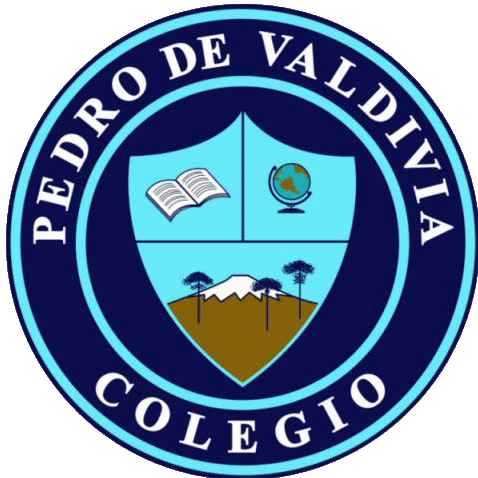 EVALUACIÓN FORMATIVA UNIDAD 1: NARRATIVALENGUA Y LITERATURA ÍTEM DE SELECCIÓN MULTIPLELee atentamente las siguientes preguntas de selección múltiple y marca con un círculo la alternativa correcta.  (____/11pts.)1. El narrador de un cuento es:El encargado de escribir una historia.Quien relata los acontecimientos en una obra literaria.El creador de una historia.Un personaje de la historia narrada. 2. La principal diferencia entre autor y narrador es que:el autor existe y el narrador es una voz ficticia.sin narrador no existen las historias escritas.el narrador es quien motiva al autor en la creación de la historia.el autor siempre aparece identificado; en cambio el narrador no.3. Marque la alternativa que NO es verdadera:el contexto de producción sirve para conocer dónde se realizó el cuento.al conocer el contexto de producción, podemos entender mejor la obra que leemos.el contexto de producción es en relación al narrador de la obra (cuento).el contexto de producción literaria engloba tres ítems: histórico, cultural y social.5. “…Lentamente me dirigí a la salida de los restoranes, para ver si quedaba algo de comida. Estaba pálida y sudorosa. Mientras caminaba observaba la diminuta silueta de una sombra que me acompañaba. Era mi única compañía. A poco andar observé a la gente que feliz conversaba en las calles. Me detuve...” El narrador del texto es:autorprotagonistatestigoomnisciente6. “Personaje en el que se basa la historia, es el más importante dentro de la historia” la definición anterior corresponde a:secundarioincidentalprincipalterciarioDiferenciar  el estilo narrativo de los siguientes textos:7. El estilo presente en el texto anterior corresponde a:Directo Indirecto Indirecto libre Interna8. El estilo presente en el texto anterior corresponde a:Directo Dialogado Indirecto Indirecto libre9. El estilo presente en el texto anterior corresponde a:Estilo narrativizado Estilo narrativizado libre Estilo indirecto Estilo indirecto libre10. ¿Qué podemos afirmar con respecto al narrador? I. Se restringe solo a describir el ambiente y los elementos externos. II. Intenta mostrar características Psicológicas por medio de la descripción física. III. Utiliza el estilo indirecto. Solo I Solo III I y II I, II y II11. El narrador y el modo narrativo que está presente en el texto anterior corresponde a:I. Directo II. Indirecto III. Omnisciente IV. De tercera personaI y III II y IV I, II y III II, III y IVITEM DE COMPLETACIÓNCompleta el siguiente cuadro con la información que falta. (4 puntos)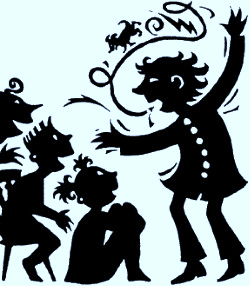 Selecciona  el tipo de narrador de los siguientes fragmentos. (1 punto c/u)Gabriel era un niño tímido, inseguro. No se adentraba en la selva. Pero él ignoraba el motivo por el cual sus amigos lo llamaban cobarde.Tipo de narrador: …………………………………………………………………………………………………………No estaba descontento con mi vestimenta, precisamente hoy. Estrenaba un sombrero nuevo, bastante chulo, y un abrigo que me parecía pero que muy bien.Tipo de narrador: …………………………………………………………………………………………………………3. Hace unos años, -no importa cuántos exactamente-, teniendo poco o ningún dinero en el bolsillo y nada en particular que me interesara en tierra, pensé en irme a navegar un poco por ahí, para ver la parte acuática del mundo. Es un modo que tengo de echar fuera la melancolía.Tipo de narrador: ……………………………………………………………………………………………………ÍTEM DE HABILIDADES DE COMPRENSIÓN LECTORALee el siguiente texto y contesta las preguntas 1 a la 4.TEXTO  N°1¿Qué elemento en este relato, corresponde a un hecho propio de la ficción, imposible de encontrar en nuestro mundo?El viaje de un padre a Uruguay.El juego de las personas con un puñal.La vida del puñal.La finalidad del puñal.¿Qué sentido le da el narrador al encuentro de las personas con el puñal?Todos queremos llevar un puñal para protegernos.En cada ser humano existe potencialmente un asesino.Siempre se desea poseer lo ajeno.A las personas les gusta coleccionar objetos hermosos.Cuando el narrador señala “el puñal que anoche mató a un hombre en Tacuarembó y los puñales que mataron a César”, ¿qué intención se puede deducir en el narrador?Entregar antecedentes sobre los usos que ha tenido el puñal de su padre.Intentar que el lector entienda el daño que puede causar un puñal.Manifestar un estado emotivo frente a acontecimientos trágicos sucedidos.Hacer una acotación histórica para señalar que la finalidad de un puñal siempre ha sido la misma.Considerando todo el texto, ¿qué sentido tiene el último párrafo?La frustración de un sueño.La evocación del pasado.El dolor de la pérdida.El agobio por el paso de los añosTEXTO N° 2¿Qué función cumple en el texto la forma de hablar de Sancho?Muestra el habla de los personajes populares de la época. Da cuenta de la importancia de los refranes. Muestra las contradicciones entre el habla culta y la popular. Incorpora amenidad y distensión al relato.  ¿Cuál es la crítica que don Quijote formula a Sancho en el tercer párrafo?:  Don Quijote considera que Sancho habla en exceso. El uso de refranes ocasiona desinterés por el discurso. Sancho no tiene control de su vocabulario. Es apropiado utilizar refranes, pero Sancho no siempre los utiliza bien.  ¿Cuál es el fundamento de dicha crítica?:  Usar refranes en exceso y sin conexión con el discurso afecta la conversación. Los refranes, al ser breves, no permiten expresar adecuadamente las ideas. Es considerado inculto el uso abusivo de refranes. El uso de refranes hace que éstos pierdan su sentido original.  ¿Por qué razón Sancho utiliza refranes en su forma de hablar?Utiliza refranes porque convienen a la gravedad de su cargo. El uso que hace de refranes es por el amplio conocimiento que tiene de ellos. Utiliza los refranes por conveniencia. Es voluntad divina que él no modifique su habla.TEXTO N° 3En el párrafo tres, se afirma que el carnaval:  Es una manifestación que pertenece al dominio del arte. Es un espectáculo teatral que imita la vida cotidiana de los espectadores. Se vincula con la vida y utiliza un principio lúdico. Tiene su origen en los ritos religiosos.  ¿Cuál de los siguientes enunciados es FALSO respecto del párrafo cuatro?  En el carnaval, la gente asiste a un espectáculo teatral en el cual renace y renueva su sentido vital. La gente vive el carnaval, no asiste a él. Incorporar el concepto de escena en el carnaval sería negar su esencia misma. Durante la fiesta del carnaval, se vive de acuerdo con lo que dicta la libertad.En el texto, se afirma que el carnaval está situado en la frontera entre arte y vida porque:  Es una manifestación transgresora, que cuestiona los fundamentos sociales de la vida. El juego es un principio estético que actúa entre la vida y el arte. El carnaval destruye el escenario teatral y las formas artísticas. Es una manifestación popular que rompe todas las fronteras y se rige por las leyes de la libertad.  ¿Qué relación existe entre el párrafo 1 y 2?  El párrafo uno formula una interrogante. El párrafo dos especifica el ámbito al que pertenece esa pregunta. El párrafo uno presenta una pregunta. El párrafo dos, la responde a cabalidad. El párrafo uno plantea una incógnita y el párrafo dos la explica con más detalle. El párrafo uno plantea una interrogante. El párrafo dos la responde parcialmente.  Según el texto, es posible inferir con respecto a la cultura de la Edad Media que:  Se asemeja al espectáculo teatral en todos los aspectos de la representación. Posee un carácter mágico y ritual relacionado con su origen teatral. Su vertiente popular se manifiesta en las fiestas y carnavales. Es una cultura de carácter rupturista. ¿Cuál sería el título más apropiado para el fragmento leído? El carácter transgresor de la cultura medieval carnavalesca. La Edad Media y los Carnavales. El teatro y la cultura popular medieval. El carnaval, manifestación popular de la Edad Media.TEXTO N° 4Seleccione el sinónimo que más se acerca al contexto de la palabra.DISTRAÍDO: Vulgar Mediocre Trivial Desatento   ¿Qué significado tiene, en el texto, la expresión: por llevar siempre camisa con cuello duro?El padre de la narradora es una persona mayor. El círculo de los mayores usaba ese tipo de prenda. El padre de la narradora almidonaba las camisas. El padre viste de manera formal, por lo que aparenta más edad.  20. ¿Cuál es el propósito de la narradora en el fragmento leído?  Diferenciar a sus padres. Criticar el círculo de los mayores. Describir la figura del padre. Mostrar admiración por su padre.% DIFICULTADPUNTAJE TOTALPUNTAJE OBTENIDOPORCENTAJE OBTENIDO 60%38NOMBRE:CURSO:FECHA:OBJETIVO(S) DE APRENDIZAJEOBJETIVO(S) DE APRENDIZAJEHABILIDADESHABILIDADESHABILIDADESCONTENIDOSOA 3: Analizar las narraciones leídas para enriquecer su comprensión.OA 7: Comprender la relevancia de las obras del RomanticismoOA 16: Usar consistentemente el estilo directo y el indirecto.OA 19: Comprender, comparar y evaluar textos.OA 3: Analizar las narraciones leídas para enriquecer su comprensión.OA 7: Comprender la relevancia de las obras del RomanticismoOA 16: Usar consistentemente el estilo directo y el indirecto.OA 19: Comprender, comparar y evaluar textos.Identificar tipo de narrador.Identificar información general y específica.Diferenciar estilos narrativos.Interpretar contenidos de una narración.Completar gráfico con  tipos de narrador. Diferenciar entre ficción y realidad.Analizar una narración.Inferir significado de oraciones y vocabulario en contexto.Identificar tipo de narrador.Identificar información general y específica.Diferenciar estilos narrativos.Interpretar contenidos de una narración.Completar gráfico con  tipos de narrador. Diferenciar entre ficción y realidad.Analizar una narración.Inferir significado de oraciones y vocabulario en contexto.Identificar tipo de narrador.Identificar información general y específica.Diferenciar estilos narrativos.Interpretar contenidos de una narración.Completar gráfico con  tipos de narrador. Diferenciar entre ficción y realidad.Analizar una narración.Inferir significado de oraciones y vocabulario en contexto.Género Narrativo. Elementos de la Narración. Estilos narrativos. Romanticismo.Me siento mareada como si me fuera a caer. -Has estado muy enferma. Necesitas comer bien y descansar -No puedo hacer esto sola, Tao. Por favor, no me dejes todavía… -Tengo un contrato, el capitán me hará buscar. -¿Y quién cumplirá la orden? Todos los barcos están abandonados. No queda nadie a bordo.‖ Isabel Allende: Hija de la Fortuna―Tao Chien había averiguado con los cargadores que la ciudad estaba dividida en sectores y cada nacionalidad ocupaba un vecindario. Le advirtieron que no se acercara al lado de los rufianes australianos. Isabel Allende: Hija de la Fortuna ―Cuando Ro vuelve a despertar, la pieza está colmada de sol. Se halla solo en su cama. Le duele la cabeza (…)Ro se sienta de un salto, pone sus pies en el suelo, se levanta con un sacudón de la orilla de la cama y se pone la camisa y los pantalones. Desea otro minuto a solas antes de hablar con ella.‖Jhon Dos Passos: Los días mejores―…En un lugar de la mancha, de cuyo nombre no quiero acordarme, no ha mucho tiempo vivía un hidalgo de los de lanza en astillero, adarga antigua, rocín flaco y galgo corredor. Una olla de algo más vaca que carnero, salpicón las más noches, duelos y quebrantos los sábados, lentejas los viernes, algún palomino de añadidura los domingos, consumían las tres cuartas partes de su hacienda.(…) Frisaba la edad de nuestro hidalgo los cincuenta años. Era de complexión recia, seco de carnes, enjuto de rostro, gran madrugador y amigo de la caza…Miguel de Cervantes: Don Quijote de la Mancha―.. Al parecer Augusto a la puerta de su casa extendió el brazo derecho, con la mano palma abajo y abierta, y dirigiendo los ojos al cielo quedóse un momento parado en esta actitud estatutaria y augusta. No era que tomaba posesión del mundo exterior, sino que observaba si llovía…‖ Miguel de Unamuno: Niebla“En un cajón hay un puñal”Fue forjado en Toledo, a fines del siglo pasado.  Luís Melián Lafinur se lo dio a mi padre, que lo trajo del Uruguay; Evaristo Carriego lo 	tuvo alguna vez en la mano.Quienes lo ven tienen que jugar un rato con él; se advierte que hace mucho que no buscaban; la mano se apresura a apretar la empuñadura que la espera; la hoja, obediente y poderosa juega con precisión en la vaina.Otra cosa quiere el puñal.Es más que una estructura hecha de metales; los hombres lo pensaron y lo formaron para un fin muy preciso; es, de algún modo, eterno, el puñal que anoche mató a un hombre en Tacuarembó y los puñales que mataron a César.  Quiere matar, quiere derramar brusca sangre.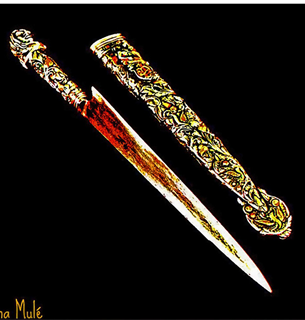 En un cajón del escritorio, entre borradores y cartas, interminablemente sueña el puñal su sencillo sueño de tigre, y la mano se anima 	cuando lo rige, porque el metal se anima, el metal que presiente en cada contacto al homicida para quien lo crearon los hombres.A veces me da lástima.  Tanta dureza, tanta fe, tan impasible o inocente soberbia, y los años pasan, inútiles”.                                                                                                                                                                                                              Jorge Luís Borges.  El puñal“-También, Sancho, no has de mezclar en tus pláticas la muchedumbre de refranes que sueles, que, puesto que los refranes son sentencias breves, muchas veces los traes tan por los cabellos, que más parecen disparates que sentencias. —Eso Dios lo puede remediar —respondió Sancho—, porque sé más refranes que un libro, y viénenseme tantos juntos a la boca cuando hablo, que riñen por salir unos con otros, pero la lengua va arrojando los primeros que encuentra, aunque no vengan a pelo. Mas yo tendré cuenta de aquí adelante de decir los que convengan a la gravedad de mi cargo, que en casa llena, presto se guisa la cena, y quien destaja, no baraja, y a buen salvo está el que repica, y el dar y el tener, seso ha menester. —¡Eso sí, Sancho! —dijo don Quijote—. ¡Encaja, ensarta, enhila refranes, que nadie te va a la mano! ¡Castígame mi madre, y yo trómpogelas! Estoy te diciendo que excuses refranes, y en un instante has echado aquí una letanía dellos, que así cuadran con lo que vamos tratando como por los cerros de Úbeda. Mira, Sancho, no te digo yo que parece mal un refrán traído a propósito; pero cargar y ensartar refranes a troche moche hace la plática desmayada y baja”.                                                     Miguel de Cervantes, El Ingenioso Hidalgo don Quijote de la Mancha.1. “¿Cuáles son los rasgos típicos de las formas rituales y de los espectáculos cómicos de la Edad Media y, ante todo, cuál es su naturaleza, es decir, su modo de existencia? 2. No se trata por supuesto de ritos religiosos, como en el género de la liturgia cristiana, a la que están relacionados por lazos genéricos. El principio cómico que preside los ritos carnavalescos los exime completamente de todo dogmatismo religioso o eclesiástico, del misticismo, de la piedad, y están por lo demás desprovistos de carácter mágico o encantatorio (no piden ni exigen nada). Más aún, ciertas formas carnavalescas son una verdadera parodia del culto religioso. Todas estas formas son decididamente exteriores a la Iglesia y a la religión. Pertenecen a una esfera particular de la vida cotidiana. 3. Por su carácter concreto y sensible y en razón de un poderoso elemento de juego, se relacionan preferentemente con las formas artísticas y animadas de imágenes, es decir, con las formas del espectáculo teatral. Y es verdad que las formas del espectáculo teatral de la Edad Media se asemejan en lo esencial a los carnavales populares, de los que forman parte en cierta medida. Sin embargo, el núcleo de esta cultura, es decir el carnaval, no es tampoco la forma del espectáculo teatral y, en general, no pertenece al dominio del arte. Está situado en las fronteras entre el arte y la vida. En realidad es la vida misma, presentada con los elementos característicos del juego.4. De hecho, el carnaval ignora toda distinción entre actores y espectadores. También ignora la escena, incluso en su forma embrionaria. Ya que una escena destruiría el carnaval (e inversamente, la destrucción del escenario destruiría el espectáculo teatral). Los espectadores no asisten al carnaval, sino que lo viven, ya que el carnaval está hecho para todo el pueblo. Durante el carnaval no hay otra vida que la del carnaval. Es imposible escapar, porque el carnaval no tiene ninguna frontera espacial. En el curso de la fiesta sólo puede vivirse de acuerdo con sus leyes, es decir, de acuerdo con las leyes de la libertad. El carnaval posee un carácter universal, es un estado peculiar del mundo: su renacimiento y su renovación en los que cada individuo participa. Esta es la esencia misma del carnaval y los que intervienen en el regocijo lo experimenten vivamente”.                                                    Mijail Bajtin, La cultura popular en la Edad Media y el Renacimiento.Seleccione el sinónimo que más se acerca al contexto de la palabra:Seleccione el sinónimo que más se acerca al contexto de la palabra:Seleccione el sinónimo que más se acerca al contexto de la palabra:GENÉRICOS:  originales Repetidos Acostumbrados Comunes  ESFERA:  Centro Ámbito Condición Círculo  PECULIAR:  Irregular Singular Excluyente Ideal  Yo soy Marta y tengo un padre y una madre. Mi papá pertenece por error al círculo de los mayores, tal vez por llevar siempre camisa con cuello duro. Él ha estado siempre completamente fuera del círculo y le dicen distraído y que es un caso, y no se ha codeado con los otros ni ha guiñado el ojo jamás cuando se habla de dólares o de posturas.                                                                                 Ana María del Río, Tiempo que ladra.